Внеочередное заседание                                                                                              28 созыва   КАРАР                                                                                                                            РЕШЕНИЕ О внесении изменения в решение Совета от 26 ноября 2018 г. № 113«Об установлении налога на имущество физических лиц» 	В соответствии с Федеральным законом от 6 октября 2003 года 
№ 131-ФЗ «Об общих принципах организации местного самоуправления 
в Российской Федерации», Налоговым кодексом Российской Федерации, распоряжением Главы Республики Башкортостан от 1 июня 2020 года
№ РГ – 153 «О дополнительных мерах по повышению устойчивости экономики Республики Башкортостан с учетом внешних факторов, в том числе связанных с распространением новой коронавирусной инфекции», руководствуясь пунктом 3 части 6 статьи 18 Устава сельского поселения Кушманаковский сельсовет муниципального района Бураевский район Республики Башкортостан, Совет сельского поселения Кушманаковский сельсовет муниципального района Бураевский район Республики Башкортостан	РЕШИЛ:1. Внести в решение Совета сельского поселения Кушманаковский сельсовет муниципального района Бураевский район Республики Башкортостанот «26» ноября 2018 г. № 113 «Об установлении налога на имущество физических лиц» следующее изменение:«п. 2.2 изложить в следующей редакции: «Установить ставку 
по налогу в размере 1,9 процента в отношении:объектов налогообложения, включенных в перечень, определяемый в соответствии с пунктом 7 статьи 378.2 Налогового кодекса Российской Федерации;объектов налогообложения, предусмотренных абзацем вторым пункта 10 статьи 378.2 Налогового кодекса Российской Федерации.».2. Настоящее решение вступает в силу со дня его официального опубликования и распространяется на правоотношения, возникшие 
с 1 января 2019 года по 31 декабря 2019 года.3. Настоящее решение опубликовать на информационном стенде и официальном сайте Администрации сельского поселения Кушманаковский сельсовет муниципального района Бураевский район Республики Башкортостан.Глава сельского поселения Кушманаковский сельсоветмуниципального района Бураевский район Республики Башкортостан    	                                                 И.Р.Камаловд. Кушманаково22 июня 2020 года   № 61БАШКОРТОСТАН РЕСПУБЛИКАҺЫ               БОРАЙ РАЙОНЫ МУНИЦИПАЛЬ РАЙОНЫНЫҢ КУШМАНАК АУЫЛ СОВЕТЫ АУЫЛ БИЛӘМӘҺЕ СОВЕТЫ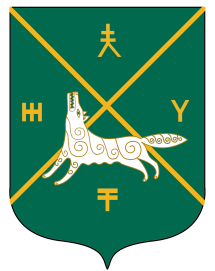 СОВЕТ СЕЛЬСКОГО  ПОСЕЛЕНИЯКУШМАНАКОВСКИЙ  СЕЛЬСОВЕТ   МУНИЦИПАЛЬНОГО РАЙОНА БУРАЕВСКИЙ  РАЙОН        РЕСПУБЛИКИ  БАШКОРТОСТАН